This liaison answers JCA-Cloud - LS 23.ITU-T SG16 would like to thank JCA-Cloud for sharing with us the latest information on your work in cloud computing (our TD 227/Gen, your JCA-Cloud-LS23). ITU-T SG16 SG16 has general interest in the service and application aspects of cloud computing. Therefore, we would like to be kept informed of relevant activities within the scope of cloud computing by JCA-Cloud.Further, we have started the following related new work items at this meeting:H.248.Cloud (New): "Gateway control protocol: Cloudification of packet gateways" (New): Initial draft (Sapporo, 30 June-11 July 2014) [TD 183/WP1-16]We look forward to continued cooperation._____________INTERNATIONAL TELECOMMUNICATION UNIONINTERNATIONAL TELECOMMUNICATION UNIONINTERNATIONAL TELECOMMUNICATION UNIONCloud Computing
‘joint coordination activity’TELECOMMUNICATION STANDARDIZATION SECTORSTUDY PERIOD 2013-2016TELECOMMUNICATION STANDARDIZATION SECTORSTUDY PERIOD 2013-2016TELECOMMUNICATION STANDARDIZATION SECTORSTUDY PERIOD 2013-2016Doc 150TELECOMMUNICATION STANDARDIZATION SECTORSTUDY PERIOD 2013-2016TELECOMMUNICATION STANDARDIZATION SECTORSTUDY PERIOD 2013-2016TELECOMMUNICATION STANDARDIZATION SECTORSTUDY PERIOD 2013-2016English onlyOriginal: EnglishTD
(Ref: SG16 - LS 97 -E)TD
(Ref: SG16 - LS 97 -E)TD
(Ref: SG16 - LS 97 -E)TD
(Ref: SG16 - LS 97 -E)Source:ITU-T SG16ITU-T SG16ITU-T SG16Title:LS/i/r on invitation to update the information in the cloud computing roadmap (JCA-Cloud-LS23) [from ITU-T SG16]LS/i/r on invitation to update the information in the cloud computing roadmap (JCA-Cloud-LS23) [from ITU-T SG16]LS/i/r on invitation to update the information in the cloud computing roadmap (JCA-Cloud-LS23) [from ITU-T SG16]LIAISON STATEMENTLIAISON STATEMENTLIAISON STATEMENTLIAISON STATEMENTFor action to:For action to:--For comment to:For comment to:--For information to:For information to:JCA-CloudJCA-CloudApproval:Approval:ITU-T SG16 meeting (Sapporo, 11 July 2014)ITU-T SG16 meeting (Sapporo, 11 July 2014)Deadline:Deadline:N/AN/AContact:Contact:Noah Luo
Huawei Technologies
ChinaTel: 	+44(0)1189208954 
Fax: 	+44(0)1189208900 
Email: 	noah@huawei.com 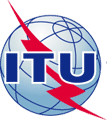 INTERNATIONAL TELECOMMUNICATION UNIONINTERNATIONAL TELECOMMUNICATION UNIONINTERNATIONAL TELECOMMUNICATION UNIONINTERNATIONAL TELECOMMUNICATION UNIONINTERNATIONAL TELECOMMUNICATION UNIONINTERNATIONAL TELECOMMUNICATION UNIONCOM 16 – LS 97 – ETELECOMMUNICATION
STANDARDIZATION SECTORSTUDY PERIOD 2013-2016TELECOMMUNICATION
STANDARDIZATION SECTORSTUDY PERIOD 2013-2016TELECOMMUNICATION
STANDARDIZATION SECTORSTUDY PERIOD 2013-2016TELECOMMUNICATION
STANDARDIZATION SECTORSTUDY PERIOD 2013-2016TELECOMMUNICATION
STANDARDIZATION SECTORSTUDY PERIOD 2013-2016TELECOMMUNICATION
STANDARDIZATION SECTORSTUDY PERIOD 2013-2016TELECOMMUNICATION
STANDARDIZATION SECTORSTUDY PERIOD 2013-2016TELECOMMUNICATION
STANDARDIZATION SECTORSTUDY PERIOD 2013-2016English onlyOriginal: EnglishEnglish onlyOriginal: EnglishEnglish onlyOriginal: EnglishQuestion(s):Question(s):20/1620/16Sapporo, 30 June - 11 July 2014Sapporo, 30 June - 11 July 2014Sapporo, 30 June - 11 July 2014Sapporo, 30 June - 11 July 2014LIAISON STATEMENTLIAISON STATEMENTLIAISON STATEMENTLIAISON STATEMENTLIAISON STATEMENTLIAISON STATEMENTLIAISON STATEMENTLIAISON STATEMENTSource:Source:ITU-T SG16ITU-T SG16ITU-T SG16ITU-T SG16ITU-T SG16ITU-T SG16Title:Title:LS/r on invitation to update the information in the cloud computing roadmap (JCA-Cloud-LS23) [to JCA-Cloud]LS/r on invitation to update the information in the cloud computing roadmap (JCA-Cloud-LS23) [to JCA-Cloud]LS/r on invitation to update the information in the cloud computing roadmap (JCA-Cloud-LS23) [to JCA-Cloud]LS/r on invitation to update the information in the cloud computing roadmap (JCA-Cloud-LS23) [to JCA-Cloud]LS/r on invitation to update the information in the cloud computing roadmap (JCA-Cloud-LS23) [to JCA-Cloud]LS/r on invitation to update the information in the cloud computing roadmap (JCA-Cloud-LS23) [to JCA-Cloud]LIAISON STATEMENTLIAISON STATEMENTLIAISON STATEMENTLIAISON STATEMENTLIAISON STATEMENTLIAISON STATEMENTLIAISON STATEMENTLIAISON STATEMENTLIAISON STATEMENTFor action to:For action to:For action to:------For comment to:For comment to:For comment to:------For information to:For information to:For information to:JCA-CloudJCA-CloudJCA-CloudJCA-CloudJCA-CloudJCA-CloudApproval:Approval:Approval:ITU-T SG16 meeting (Sapporo, 11 July 2014)ITU-T SG16 meeting (Sapporo, 11 July 2014)ITU-T SG16 meeting (Sapporo, 11 July 2014)ITU-T SG16 meeting (Sapporo, 11 July 2014)ITU-T SG16 meeting (Sapporo, 11 July 2014)ITU-T SG16 meeting (Sapporo, 11 July 2014)Deadline:Deadline:Deadline:N/AN/AN/AN/AN/AN/AContact:Contact:Noah Luo
Huawei Technologies
ChinaNoah Luo
Huawei Technologies
ChinaNoah Luo
Huawei Technologies
ChinaNoah Luo
Huawei Technologies
ChinaTel: 	+44(0)1189208954 
Fax: 	+44(0)1189208900 
Email: 	noah@huawei.comTel: 	+44(0)1189208954 
Fax: 	+44(0)1189208900 
Email: 	noah@huawei.comTel: 	+44(0)1189208954 
Fax: 	+44(0)1189208900 
Email: 	noah@huawei.com